Vabilo na planinsko turo na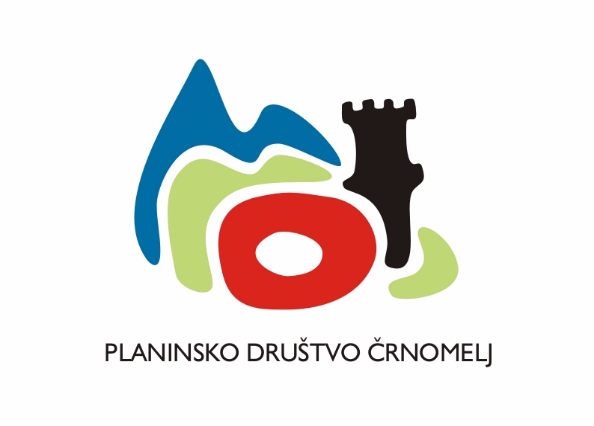 STORŽIČ, 2132 mv SOBOTO, 4.  JUNIJA 2022Sečje selo, 23. 5. 2022Kako in kdaj: Odhod z avtobusom ali osebnimi avtomobili  ob 5. uri  izpred Osnovne šole Loka Črnomelj.  Povratek domov bo v  večernih urah.Opis cilja:Storžič je najzahodnejši dva tisočak Kamniško-Savinjskih Alp. Ime je dobil po stožčasti obliki, ki je vidna od daleč. Vrh je opisoval že Valvasor in uporabil domače ime Storžec, ki ga je šele v zadnjem stoletju izpodrinila sedanja oblika. Domačini poznajo tri Storžiče z različnimi nadmorskimi višinami: Mali, Srednji in Visoki Storžič. Južna pobočja so strma in travnata, na severni strani  pa so stene in strme grape.Potek ture, zahtevnostter čas hoje:Izhodišče variant je Bašelj (560 n. m.), sredogorsko razloženo naselje.1. varianta:  Bašelj (560 n. m.) – Planinski dom na Kališču ( 1534 n. m.) – Bašeljski preval (1630 n. m.), Storžič - Planinski dom na Kališču - Partizanska bolnišnica Košuta – del Gamsove poti - Bašelj; pot od Bašeljskega sedla do vrha Storžiča je zahtevna pot; pot od Bašlja do Kališča je lahka označena pot;  čas hoje: okvirno  7 ur.2. varianta: vzpon do Planinskega doma na Kališču (1534 m) in sestop v dolino; lahka označena pot;  čas hoje: okvirno  4 h.Potrebna
oprema:Oprema za enodnevni izlet v visokogorje; planinski čevlji, zaščita pred mrazom, vetrom, dežjem in soncem, klopi; osebna PP, pohodne palice, rezervna oblačila za preoblačenje.Rezervna oblačila in obutev v avtobusu ali avtomobilu.Hrana:Malica in pijača iz nahrbtnika oz. v planinskem domu na Kališču.Vodenje in informacije:Jože Hudelja, :  ostali vodniki PD ČrnomeljPrijave: Jože Hudelja, : 041 812 718  (v večernih urah);  do četrtka  – do 20. ure !!Cena izleta:Odrasli 20 €, mladina 15 €, otroci 10 €, nečlani 25 €. Če gresta na izlet oba starša oz. stara starša člana PZS, gredo otroci brezplačno. Opombe:ne pozabite zdravstvene in planinske izkaznice in knjižice Slovenske planinske poti v primeru premajhnega števila prijavljenih bomo potovali z osebnimi avtomobili v primeru slabega vremena izlet odpade oz. se premakne na nov termin!!